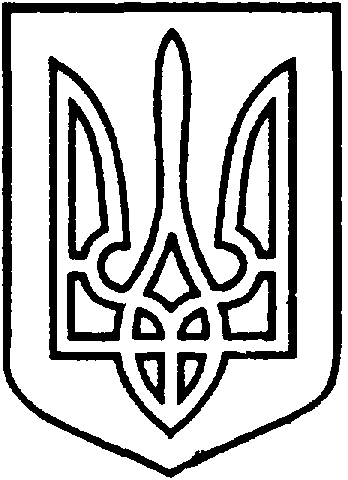 СЄВЄРОДОНЕЦЬКА МІСЬКАВІЙСЬКОВО-ЦИВІЛЬНА АДМІНІСТРАЦІЯСЄВЄРОДОНЕЦЬКОГО РАЙОНУ  ЛУГАНСЬКОЇ  ОБЛАСТІРОЗПОРЯДЖЕННЯкерівника Сєвєродонецької міської  військово-цивільної адміністрації24  вересня 2021  року                                                                        № 1826Про внесення змін до розпорядження керівника військово-цивільної адміністрації від 09.09.2020 № 348 Керуючись частиною першою ст. 1, частиною дванадцятою ст. 3, пунктом 12 частини першої ст. 4, пунктом 8 частини третьої ст. 6 Закону України «Про військово-цивільні адміністрації», Законом України «Про оренду державного та комунального майна», постановою Кабінету Міністрів України «Деякі питання оренди державного та комунального майна»                   від 03.06.2020 № 483, з метою здійснення заходів з передачі в оренду комунального майна Сєвєродонецької міської територіальної  громади,зобовʼязую:1. Доповнити перелік другого типу обєктів нерухомого майна територіальної громади м. Сєвєродонецька  Луганської обл., що підлягають передачі в оренду, затверджений розпорядженням керівника військово-цивільної адміністрації від 09.09.2020 № 348 «Про затвердження переліку другого типу об’єктів нерухомого майна територіальної громади                                     м. Сєвєродонецька Луганської обл., що підлягають передачі в оренду у 2020-2021 роках», наступними об’єктами нерухомого майна:2.	 Дане розпорядження підлягає оприлюдненню.3.	Контроль за виконанням цього розпорядження покласти на                    першого заступника керівника Сєвєродонецької міської військово-цивільної адміністрації Ігоря РОБОЧОГО.Керівник Сєвєродонецької міськоївійськово-цивільної адміністрації  		 	Олександр СТРЮК №з/пНайменування обєктуІнв. №Адреса розташуванняХарактеристикаПлоща кв.мЦільове використанняБалансоутримувач –  Фонд комунального майна Сєвєродонецької міської військово-цивільної адміністрації Сєвєродонецького району Луганської області  Балансоутримувач –  Фонд комунального майна Сєвєродонецької міської військово-цивільної адміністрації Сєвєродонецького району Луганської області  Балансоутримувач –  Фонд комунального майна Сєвєродонецької міської військово-цивільної адміністрації Сєвєродонецького району Луганської області  Балансоутримувач –  Фонд комунального майна Сєвєродонецької міської військово-цивільної адміністрації Сєвєродонецького району Луганської області  Балансоутримувач –  Фонд комунального майна Сєвєродонецької міської військово-цивільної адміністрації Сєвєродонецького району Луганської області  Балансоутримувач –  Фонд комунального майна Сєвєродонецької міської військово-цивільної адміністрації Сєвєродонецького району Луганської області  Балансоутримувач –  Фонд комунального майна Сєвєродонецької міської військово-цивільної адміністрації Сєвєродонецького району Луганської області  1Нежитлове приміщення101300206м. Сєвєродонецьк, вул. Енергетиків, 8/51Приміщення  на 1-му поверсі у житловому  багатоповерховому будинку, з електрозабезпеченням, водопостачанням та  централізованим опаленням43,8Розміщення бюджетної організації2Нежитлове  приміщення101300484м.Сєвєродонецьк,б. Дружби Народів, 6-аПриміщення на 1-му та 2-му поверхах двоповерхової будівлі з теплопунктом.Наявні електрозабезпечення, водопостачання,401,43Розміщення бюджетної організації3Нежитлове  приміщення101300267вул.Гагаріна,  8/75Приміщення  на 1-му поверсі у житловому  багатоповерховому будинку з окремим входом, з електрозабезпеченням, водопостачанням та  централізованим опаленням85,0Розміщення бюджетної організації4Нежитлове  приміщення101300007/1вул. Вілєсова, 5/73Приміщення  на 1-му поверсі у житловому  багатоповерховому будинку з окремим входом, з електрозабезпеченням, водопостачанням та  централізованим опаленням55,8Розміщення бюджетної організації5Нежитлове  приміщення101300350/2пр. Хіміків, 44-а/111Приміщення  на 1-му поверсі у гуртожитку, з окремим входом, з електрозабезпеченням, водопостачанням та  централізованим опаленням42,7Розміщення бюджетної організації6Нежитлове  приміщення101300348/2пр. Центральний, 41/66Приміщення  на 2-му поверсі у житловому  багатоповерховому будинку, з електрозабезпеченням, водопостачанням та  централізованим опаленням30,1Розміщення бюджетної організації7Нежитлове  приміщення101300055вул. Курчатова, №23/164Приміщення  на 1-му поверсі у житловому  багатоповерховому будинку з окремим входом, з електрозабезпеченням, водопостачанням та  централізованим опаленням101,3Відділення АТ «Укрпошта»8Нежитлове  приміщення101300292пр. Гвардійський, 22/72Приміщення  на 1-му поверсі у житловому  багатоповерховому будинку з окремим входом, з електрозабезпеченням, водопостачанням та  централізованим опаленням205,1Відділення АТ «Укрпошта»9Нежитлове  приміщення101300300пр. Центральний, №58/39Приміщення  на 1-му поверсі у житловому  багатоповерховому будинку з окремим входом, з електрозабезпеченням, водопостачанням та  централізованим опаленням86,2Відділення АТ «Укрпошта»10Нежитлове  приміщення101300321/1вул. Курчатова, №8/209Приміщення  на 1-му поверсі у житловому  багатоповерховому будинку з окремим входом, з електрозабезпеченням, водопостачанням та  централізованим опаленням207,3Відділення АТ «Укрпошта»11Комплекс будівель та споруд101300180вул.8 Березня,  2Комплекс будівель та споруд776,8Розміщення бюджетної організації